S.H.A.P.E. Ministry SummarySpiritual Gifts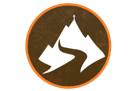 "The teaching of the Holy Spirit by Jesus" - John 14:15-21John 15:26John 16:7-15The Book of the Acts of the Holy SpiritActs 1:8Acts 2:2Acts 2:17Acts 2:38-41Paul The Apostle - Ephesians 4:11-13; 15-21Living Sacrifices -Romans 12:1-21Different Kinds of Gifts, Service, Working - The same Spirit, Lord, God1 Corinthians 12:1-30"Now I will show you a better way - The most excellent way"1 Corinthians 13:1-8Heart 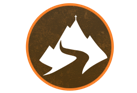 What am I passionate about? Who do I have a "heart" for?I love to.... Design/Develop - to make out of nothingPioneer - to try new concepts; minimal fear of risk or failureOrganize - to organize people, projects or whateverMaintain - to efficiently maintain something already goingServe/Help - to help others succeedBuy/Possess - to get the highest quality at the best pricesExcel - to set high standards and take people with youInfluence - to help shape attitudes and thinking of othersPerform - to do "up front" stuffImprove - to make things better than what they currently areRepair - to fix what's broken; change what's out of dateLead - to lead the way, oversee, supervise, setting plan-of-actionPersevere - to see things all the way to their endFollow the Rules - to work inside the boundariesPrevail - fight for what's right & oppose what is wrongAbilities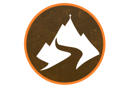 What things am I good (or even okay) at and/or I love doing?What things or abilities do people compliment me on the most?Personality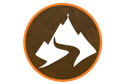 When I am around people I tend to get tired.................................get wired!My use of time is more determined/routine..................................spontaneousAround other people I tend to be more reserved..........................outgoingI tend to be more cooperative.......................................................competitiveIn confrontation, I tend to stop and think before responding.......think on my feetMy decisions are based more on feelings......................................facts/thinkingExperiences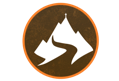 If I could design a specific way to serve God, and I KNEW it wouldn't fail, I would like to ......What action step can I take towards accomplishing this vision?EntertainingRecruitingInterviewingResearchingArtisticGraphicsEvaluatingPlanningManagingCounselingTeachingWritingEditingPromotingRepairingFood/CookingRecall Info.MechanicalNumbersClassifyingPublic RelationsWelcomingMusicLandscaping